Zauberstand (Experiment mit Oobleck / Speisestärke)Alter: ab 2 Jahren in einer Gruppe von 3-4 Kinder (je nachdem wie groß die Schüssel ist)Ziele: - Sinneswahrnehmung wird gefördert (fühlen)Kennenlernen von dem Material SpeisestärkeRücksicht auf andere Kinder nehmenMaterial: 1 Schüssel	     1,2 kg Speisestärke	     800 ml Wasser	     Evtl. etwas Lebensmittelfarbe zum einfärben des ZaubersandesAufbau: - Man nimmt die Speisestärke und gibt sie in eine Schüssel.Dann gibt man das Wasser drauf und verrührt die Masse mit den Händen.Wenn man möchte kann man Lebensmittelfarbe dazu gebenErklärung: - das anrühren von Oobleck macht schon riesen Spaß, da sich Oobleck (Speisestärke) dem Druck beim vermischen wiedersetzt.Man nimmt einen Klumpen in die Hand und drückt diesen fest zusammen. Was passiert? Es bleibt fest. Wenn man die Hand öffnet wird die Speisestärke flüssig und läuft von der Hand runter.Nicht-Newtonsche Flüssigkeit haben eine veränderliche Viskosität. Darunter versteht man wie zäh eine Flüssigkeit ist. Der Grund dieses Phänomen liegt zwischen dem Wasser und den Speisestärketeilchen, die sich bei Druck verdrängen und sich dann in einander verhaken. Wenn man das Oobleck durch die Finger leiten lässt, wirkt das Wasser wie Schmiermittel.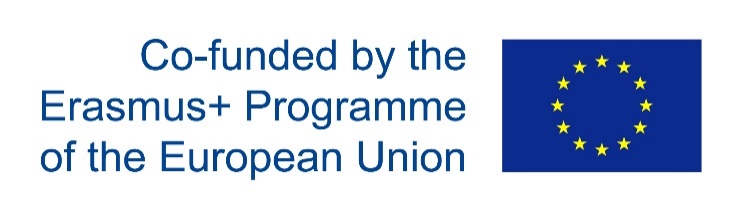 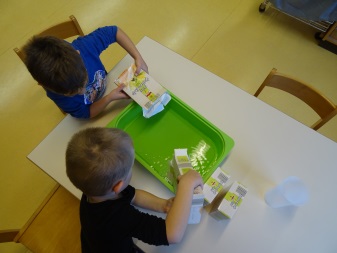 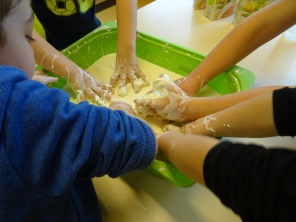 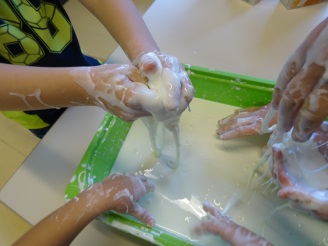 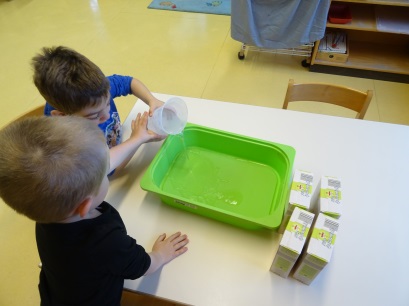 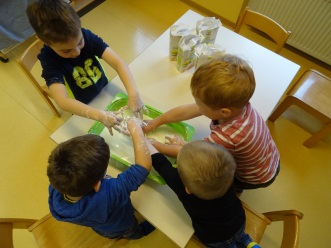 